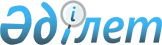 Кейбір кедендік режимдерге орналастырылатын немесе жекелеген кедендік режимдерге орналастыруға тыйым салынған жекелеген тауарлардың тізбесін бекіту туралы
					
			Күшін жойған
			
			
		
					Қазақстан Республикасы Үкіметінің 2000 жылғы 8 сәуірдегі N 538 қаулысы
Күші жойылды - Қазақстан Республикасы Үкіметінің 2003 жылғы 10 шілдедегі 
N 681 қаулысымен.



      "Қазақстан Республикасындағы кеден ісі туралы" Қазақстан Республикасының 1995 жылғы 20 шілдедегі Заңына сәйкес Қазақстан Республикасының Үкіметі қаулы етеді: 




      1. Қоса беріліп отырған: 



      тауарларды кедендік аумақта қайта өңдеудің кедендік режиміне орналастыру кезінде тауарларды қайта өңдеу жөніндегі операциялардың нәтижесінде пайда болатын қайта өңдеу өнімдерінің шығу мерзімдері мен міндетті көлемін Қазақстан Республикасының Энергетика және минералдық ресурстар министрлігі мен Индустрия және сауда министрлігі белгілейтін жекелеген тауарлардың тізбесі; <*>



      кедендік аумақтан тысқары жерлерде қайта өңдеудің кедендік режиміне орналастыру кезінде тауарларды қайта өңдеу жөніндегі операциялардың нәтижесінде пайда болатын қайта өңдеу өнімдерінің шығу мерзімдері мен міндетті көлемін Қазақстан Республикасының Энергетика және минералдық ресурстар министрлігі мен Индустрия және сауда министрлігі белгілейтін жекелеген тауарлардың тізбесі; <*>



      кедендік аумақта қайта өңдеудің кедендік режиміне орналастыруға тыйым салынған жекелеген тауарлардың тізбесі; 



      кедендік бақылаумен қайта өңдеудің кедендік режиміне орналастыруға тыйым салынған жекелеген тауарлардың тізбесі; 



      еркін кеден аумағына орналастыруға тыйым салынған жекелеген  тауарлардың тізбесі; 



      жоюдың кедендік режиміне орналастыруға жол берілетін, бұйымдар немесе  материалдар ретінде пайдаланылатын жекелеген тауарлардың тізбесі  бекітілсін.



      


Ескерту. 1-бап өзгерді - ҚР Үкіметінің 2003.03.11. N 232


 
 қаулысымен. 
 




      2. Осы қаулы жарияланған күнінен бастап отыз күннен кейін күшіне енеді.


     Қазақстан Республикасының




     Премьер-Министрі





Қазақстан Республикасы Үкіметінің       



2000 жылғы 8 сәуірдегі            



N 538 қаулысымен               



бекітілген                   




 

Тауарларды кедендік аумақта қайта өңдеудің кедендік режиміне




орналастыру кезінде тауарларды қайта өңдеу жөніндегі операциялардың нәтижесінде пайда болатын қайта өңдеу өнімдерінің шығу мерзімдері мен міндетті көлемін Қазақстан Республикасының Энергетика және минералдық ресурстар министрлігі мен Индустрия және сауда министрлігі белгілейтін жекелеген тауарлардың




тізбесі <*>



      



Ескерту. Тізбе өзгерді - ҚР Үкіметінің 2003.03.11. N 232


 
 қаулысымен. 


1. Түсті және қара металдар, қорытпалар,    7201-7206, 7218, 7224,7401-



түсті металдардың (қорғасын, мырыш және     7404 00, 7601, 760200, 7801,



мыс) концентраттары, қалдықтар және         780200000, 7901, 790200000,



сынықтар                                    8001, 800200000



2. Қант шикізаты                            1701



3. Қымбат бағалы металдар;                  2616, 2843, 7106-7112



қымбат бағалы металдар жалатылған



металдар; қымбат бағалы металдардың



кендері және концентраттары



4. Асыл және жартылай асыл тастар           7101, 7102, 7103, 7105



5. Сирек, жерде сирек кездесетін            261100000, 2613-2615, 2804,



металдар, оларды өндіруге арналған          280540100, 282530000,



шикізаттар, қорытпалар, олардың             282619000, 284170000, 2846,



қалдықтары мен сынықтары                    8101, 8112, 8103, 8105,



                                            810600, 8108, 8109, 811300



6. Ядролық материалдар, арнаулы ядролық     2612, 2844, 2845, 380110000



емес материалдар, радиоактивті              -нан (тек ядролық-таза графит)



қалдықтарды қоса алғанда, радиоактивті 



сәулелену көздері 




Қазақстан Республикасы Үкіметінің      



2000 жылғы 8 сәуірдегі          



N 538 қаулысымен             



бекітілген                 


Кедендік аумақтан тысқары жерлерде қайта өңдеудің кедендік




режиміне орналастыру кезінде тауарларды қайта өңдеу жөніндегі




перациялардың нәтижесінде пайда болатын қайта өңдеу өнімдерінің шығу мерзімдері мен міндетті көлемін Қазақстан Республикасының Энергетика және минералдық ресурстар министрлігі мен Индустрия және сауда министрлігі белгілейтін жекелеген  тауарлардың 




тізбесі



      



Ескерту. Тізбе өзгерді - ҚР Үкіметінің 2003.03.11. N 232


 
 қаулысымен. 


Тауардың атауы                          СЭҚ ТН бойынша тауардың коды


1. Шикі мұнай мен битуминозды               2709 00



минералдардан алынған шикі мұнай өнімдері     



2. Түсті және қара металдар, қорытпалар,    7201-7206, 7218, 7224, 7401-



түсті металдардың (қорғасынның, мырыштың    7404 00, 7601, 760200, 7801,



және мыстың) концентраттары, қалдықтар      780200000, 7901, 790200000,



мен сынықтар                                8001, 800200000



3. Қымбат бағалы металдар;                  2616, 2843, 7106-7112



қымбат бағалы металдар жалатылған



металдар; қымбат бағалы металдардың



кендері және концентраттары



4. Асыл және жартылай асыл тастар           7101, 7102, 7103, 7105



5. Сирек, жерде сирек кездесетін            261100000, 2613-2615, 2804,



металдар, оларды өндіруге арналған          280540100, 282530000,



шикізаттар, қорытпалар, олардың             282619000, 284170000, 2846,



қалдықтары мен сынықтары                    8101, 8112, 8103, 8105,



                                            810600, 8108, 8109, 811300



6. Ядролық материалдар, арнаулы ядролық     2612, 2844, 2845, 380110000



емес материалдар, радиоактивті              -нан (тек ядролық-таза графит)



қалдықтарды қоса алғанда, радиоактивті 



сәулелену көздері   




Қазақстан Республикасы Үкіметінің      



2000 жылғы 8 сәуірдегі          



N 538 қаулысымен             



бекітілген                 


Кедендік аумақта қайта өңдеудің кедендік режиміне орналастыруға тыйым салынған тауарлардың




тізбесі 



    Тауардың атауы             СЭҚ ТН бойынша тауардың коды


1. Спирттің барлық түрлері        2207, 220890910, 220890990 




Қазақстан Республикасы Үкіметінің     



2000 жылғы 8 сәуірдегі          



N 538 қаулысымен             



бекітілген                 


Кедендік бақылаумен қайта өңдеудің кедендік режиміне орналастыруға тыйым салынған тауарлардың




тізбесі

 


  

Тауардың атауы СЭҚ ТН бойынша    тауардың коды 



1. Спирттің барлық түрлері      2207, 220890910, 220890990 



2. Темекі шикізаты              2401 




 Қазақстан Республикасы Үкіметінің      



2000 жылғы 8 сәуірдегі          



N 538 қаулысымен             



бекітілген                 


Еркін кеден аумағының кедендік режиміне орналастыруға тыйым салынған жекелеген тауарлардың




тізбесі 



Тауардың атауы СЭҚ ТН бойынша тауардың коды

 


      1. Спирттің барлық түрлері 2207, 220890910, 220890990 




Қазақстан Республикасы Үкіметінің      



2000 жылғы 8 сәуірдегі          



N 538 қаулысымен             



бекітілген                  


Жоюдың кедендік режиміне орналастыруға жол берілетін, бұйымдар немесе материалдар ретінде пайдаланылатын тауарлардың




тізбесі



      1. Қазақстан Республикасының аумағында қолдануға жарамсыз деп 



танылған дәрілік құралдар мен тағам өнімдері.



     2. Қазақстан Республикасының аумағында қолданылып жүрген мемлекеттік  стандарттарға сәйкес келмейтін және оларды пайдалану кезінде адамға және қоршаған ортаға зиян келтіруі мүмкін бұйымдар.

					© 2012. Қазақстан Республикасы Әділет министрлігінің «Қазақстан Республикасының Заңнама және құқықтық ақпарат институты» ШЖҚ РМК
				

Тауардың атауы                          СЭҚ ТН бойынша тауардың коды
